Конкурс «Твой проект» 2024 года - стартует в октябре 2023 года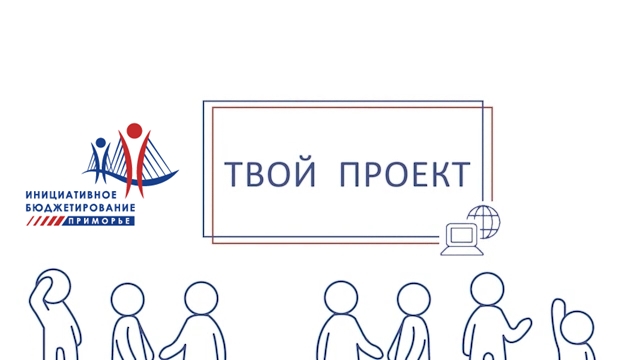 
Конкурс «Твой проект» работает по принципам инициативного бюджетирования. Жители края сами решают, на что стоит потратить в первую очередь деньги из бюджета. Принимаются идеи по благоустройству, строительству и ремонту социально значимых объектов, проведению важных мероприятий.

Министерство финансов Приморского края начнет прием онлайн - заявок от жителей уже в октябре 2023 года.

Подать заявку можно будет на сайте pib.primorsky.ru, пройдя авторизацию, используя учетную запись Госуслуг.

Приморцы могут предложить свои идеи по обустройству городов и сел в будущем году по нескольким направлениям:объекты благоустройства;объекты культуры и объекты, используемые для проведения общественных и культурно-массовых мероприятий;объекты уличного освещения;автомобильные дороги и сооружения на них;детские и спортивные объекты;объекты водоснабжения и водоотведения.
Для более полной визуализации вашей идеи предусмотрена возможность прикреплять фото и указывать точное местоположение объекта на карте.
Реализация проектов-победителей будет осуществляться в 2024 году органами местного самоуправления c возможностью участия автора проекта.

Вы можете представить свой проект, если:Вам уже исполнилось 14 лет;Вы проживаете в Приморье;Ваш проект не дороже 3 000 000 рублей;Ваш проект не противоречит планам благоустройства;Ваш проект расположен на территории, принадлежащей муниципалитету;Ваш проект возможно реализовать в течение 2024 года;Ваш проект экологичен.
Прием заявок продлится с 24 октября по 7 ноября включительно. Чтобы подать заявку, нужно зарегистрироваться на портале госуслуг, зайти на сайт pib.primorsky.ru и в разделе «Твой проект» при помощи кнопки «Подать заявку» сформулировать свою идею – описать проект, указав мероприятия по реализации проекта и ожидаемые результаты. 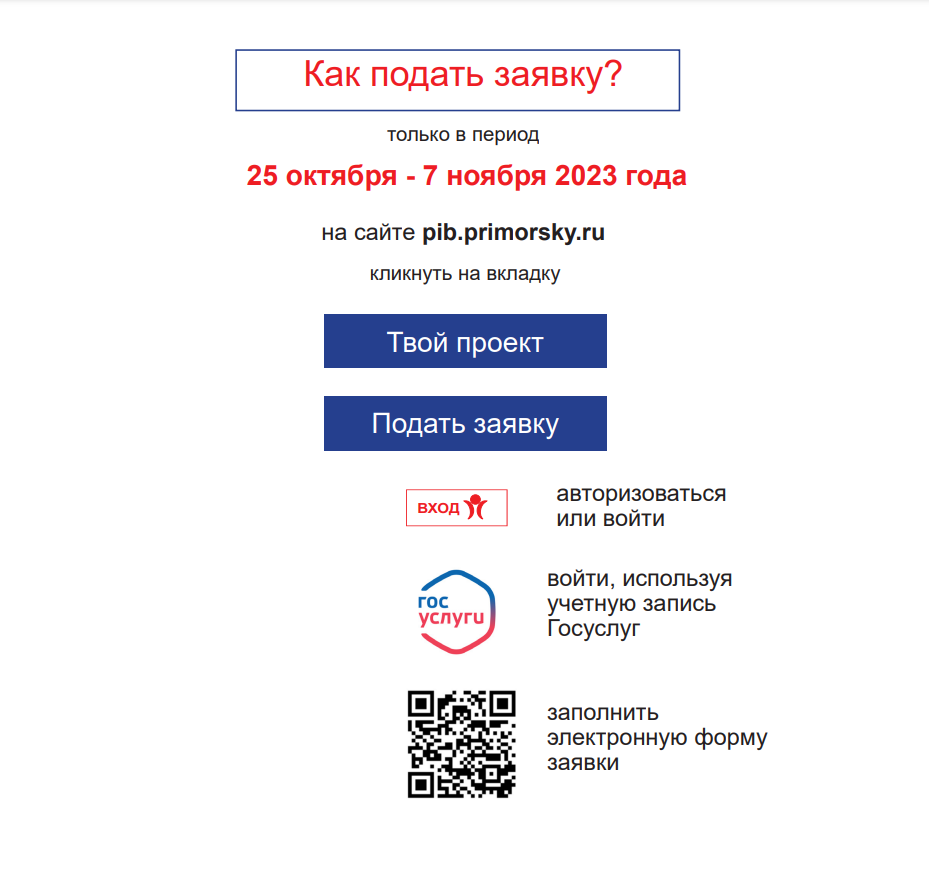 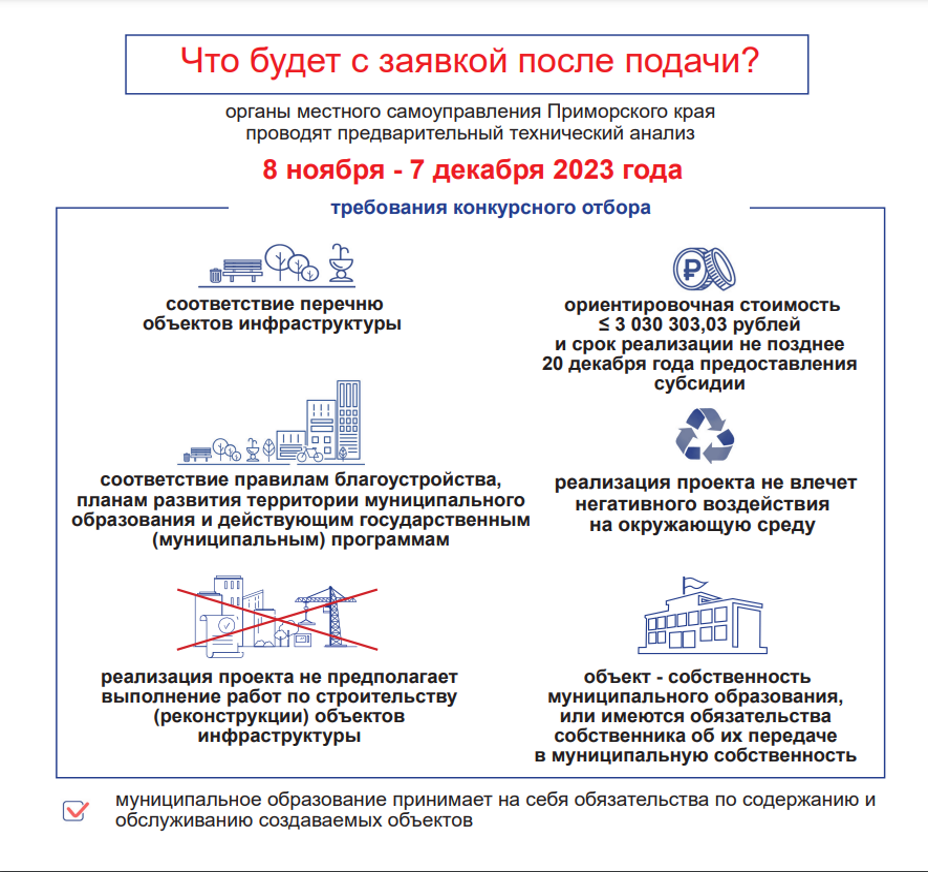 С 7 ноября начнется этап технического анализа заявок муниципальными образованиями. Он продлится по 6 декабря включительно. Основной задачей, которую будут решать сотрудники местных администраций на этом этапе, является проверка содержания размещенных на портале проектов на соответствие критериям отбора.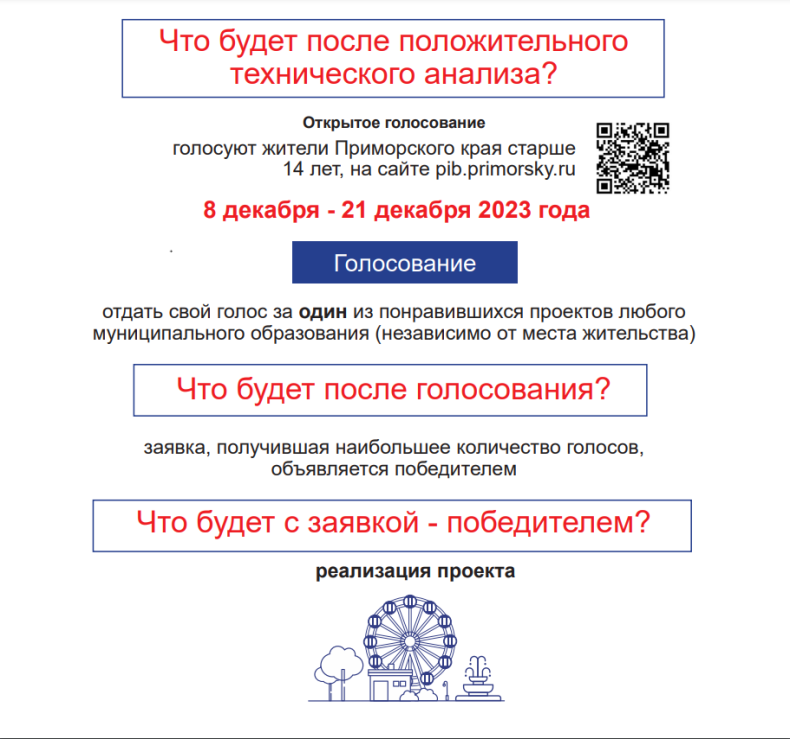 Третий этап – голосование за проекты – начнется 8 декабря и продлится по 21 декабря включительно. 86 инициатив, которые поддержит наибольшее количество приморцев, получат путевку в жизнь – шанс на реализацию уже в следующем году.Напомним, в прошлом году конкурс «Твой проект» получил колоссальный отклик от населения. Было заявлено 860 проектов. В голосовании за лучшие инициативы приняли участие 408 тысяч жителей края. На реализацию предложений победителей из краевого бюджета направили 261 миллион рублей.Интересно, что в текущем сезоне конкурса граждане, чьи проекты стали победителями, подписывают сами акты приемки выполненных работ. Это одно из обязательных условий при подготовке документов на финансирование из краевого бюджета.Победители будут отобраны онлайн-голосованием, путем авторизации на сайте pib.primorsky.ru, используя учетную запись Госуслуг.